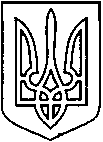 СЄВЄРОДОНЕЦЬКА МІСЬКАВІЙСЬКОВО-ЦИВІЛЬНА АДМІНІСТРАЦІЯСЄВЄРОДОНЕЦЬКОГО РАЙОНУ  ЛУГАНСЬКОЇ  ОБЛАСТІРОЗПОРЯДЖЕННЯкерівника Сєвєродонецької міської  військово-цивільної адміністрації « 02» квітня 2021  року                                                              №312Про проведення міських заходів,присвячених 87-й річниці з Дня заснування міста Сєвєродонецька та Дню хімікаКеруючись п.п. 8 п. 3 ст.6 Закону України «Про військово-цивільні адміністрації», Закону «Про місцеве самоврядування в Україні», п.133.4 ст.133 Податкового кодексу України, розпорядженням керівника військово-цивільної адміністрації міста Сєвєродонецьк від 02.12.2020 року № 1123 «Про затвердження календарного плану міських заходів щодо святкування урочистих дат, державних і традиційних народних свят та вшанування пам’ятних дат у   2021 році», постановою Кабінету Міністрів України від 11 березня 2020 року  № 211 “Про запобігання поширенню на території України гострої респіраторної хвороби COVID-19, спричиненої коронавірусом SARS-CoV-2” зі змінами, Постановою Кабінету Міністрів від 09 грудня 2020 № 1236та з метою проведення міських заходів, присвячених     87-й річниці з Дня заснування міста Сєвєродонецька та Дню хіміка Зобов’язую:Затвердити план проведення міських заходів, присвячених     87-й річниці з Дня заснування міста Сєвєродонецька та Дню хіміка (Додаток 1).Затвердити кошторис витрат відділу культури щодо проведення міських заходів,  присвячених     87-й річниці з Дня заснування міста Сєвєродонецька та Дню хіміка (Додаток 2).Фінансовому управлінню (М. Багрінцевій) профінансувати витрати на проведення  міських заходів, присвячених     87-й річниці з Дня заснування міста Сєвєродонецька та Дню хіміка, згідно кошторису відділу культури.Дане розпорядження підлягає оприлюдненню.Контроль за виконанням даного розпорядження покласти на заступника керівника Сєвєродонецької міської військово-цивільної адміністрації Ірину СТЕПАНЕНКО.Керівник Сєвєродонецької міськоївійськово-цивільної адміністрації                                     Олександр СТРЮК            Додаток 1до  розпорядження керівника 						           Сєвєродонецької міської ВЦА							від «02» квітня 2021 року  № 312   ПЛАН проведення міських заходів, присвячених 87-й річниці з Дня заснування міста Сєвєродонецька та Дню хімікаЗаступник керівника Сєвєродонецької міськоївійськово-цивільної адміністрації                                 Ірина СТЕПАНЕНКО         Додаток 2до  розпорядження керівника 						         Сєвєродонецької міської ВЦА							від «02» квітня 2021 року  № 312КОШТОРИСвитрат відділу культури щодо проведення міських заходів, присвячених87-й річниці з Дня заснування міста Сєвєродонецька та Дню хімікаЗаступник керівника Сєвєродонецької міськоївійськово-цивільної адміністрації                                 Ірина СТЕПАНЕНКО№ з/пНазва заходуТермін виконанняВідповідальні1Проводити засідання організаційнихкомітетів за додатковим узгодженням до 18.05.2021Степаненко І. Робочий І.Кузьмінов О.члени організаційного комітету2Відділу культури Сєвєродонецької міської ради, відділу молоді  та спорту Сєвєродонецької міської ради, відділу освіти Сєвєродонецької міської ради провести святкові заходиз 24.05.2021по 30.05.2021Степаненко І. Грачова Т.Волченко Л. Кузьменко Ю.3Придбати банери, символіку, предмети, матеріали та ін.  (за необхідністю)  для оформлення заходів та їх проведеннядо  30.05.2021Грачова Т. Ульянова С. Гринько О.4Забезпечити сценою та обладнанням для проведення святкових заходів на пл. Перемоги (за необхідністю)30.05.2021Грачова Т.Ковалевський А. Гринько О.5Забезпечити сценічне озвучення, освітлення та спеціальні ефекти для проведення концертної програми на площі Перемоги та прилеглій території в містах проведення заходів згідно з локаціями визначеними організаційним комітетом30.05.2021Грачова Т. Ульянова С. Гринько О.6Забезпечити встановлення відео-обладнання (екранами та ін) на пл. Перемоги30.05.2021Грачова Т. Ульянова С. Гринько О.7Забезпечити контроль від вандалізму міської сцени та торгівельних будиночків на пл. Перемоги(за узгодженим графіком)30.05.2021Служби за компетенцією8Організувати придбання подарунків для урочистого нагородження шанованих людей міста, переможців олімпіад та спортивних змагань на пл. Перемогидо30.05.2021Грачова Т. Ульянова С.9Організувати придбання квітів:-  для урочистого нагородження шанованих людей міста, переможців олімпіад та спортивних змагань на пл. Перемоги;- для урочистого вітання матусь з новонародженими, молоді під час проведення заходів (згідно з  локаціями визначеними організаційним комітетом).до30.05.2021Грачова Т. Ульянова С.10Організувати придбання подарунків, призів та ін. для урочистого вітання матусь з новонародженими, молоді і дітей під час проведення заходів (згідно з  локаціями визначеними організаційним комітетом)до30.05.2021Степаненко І. Грачова Т.Волченко Л. Кузьменко Ю.11Придбати:- предмети та матеріали для проведення майстер-класів, квестів, акцій, флешмобів та ін. - предмети і матеріали, святкову тематичну символіку, банери та ін. для організації заходів- призи та/або подарунки для нагородження учасників та переможців конкурсно-розважальних програм, квестів, флешмобів, масових забігів, велопробігу.(згідно з  локаціями визначеними орг. комітетом)до 30.05.2021Степаненко І. Грачова Т.Волченко Л. Кузьменко Ю.12Забезпечити та/або організувати послуги з організації та проведення заходу (організація виступу музичних гуртів та ведучого)до30.05.2021Степаненко І. Робочий І.Грачова Т.13Організувати і провести в місті Сєвєродонецьк загальноміські урочисті заходи та святковий концерт на площі Перемоги30.05.2020Степаненко І. Грачова Т.Волченко Л. Кузьменко Ю.Винничук Т.Анцупова Г.14Провести роботу по приведенню у зразковий стан площ, скверів, вулиць міста, пам’ятників, обелісків, братських могилдо 30.05.2021Ковалевський А.15Забезпечити роботу автогідропідіймачів для здійснення монтажу/демонтажусвяткових споруд та торгівельних будиночків на пл. Перемоги(за узгодженим графіком)до 32.05.2021Ковалевський А.Грачова Т.16Подати напругу (підведення електрики та електричних кабелів):- до основної сцени на площі Перемоги;- до сценічних майданчиків для забезпечення озвучення та освітлення святкових заходів: - в містах проведення заходів згідно з локаціями визначеними організаційним комітетом;- на площі Перемоги згідно з локаціями визначеними організаційним комітетом.до 30.05.2021Кузьминов О.Ковалевський А.17Організувати та забезпечити транспорт для обслуговування святкових заходів:  - вантажні перевезення по місту; - пасажирські перевезення  учасників; - для перекриття транспортного руху(за узгодженим графіком).до 30.05.2021ГрачоваТ. Ульянова С.Ковалевський А.Ширшиков А. 18Забезпечити роботу фонтанів  на площі Перемоги та біля КЗ «Сєвєродонецького міського палацу культури» (за узгодженням)з 28.05.202130.05.2021Ковалевський А.Грачова Т.Гринько О.19Забезпечити роботу громадських туалетів(за узгодженим графіком)з 28.05.2021 до 30.05.2021Ковалевський А.20Забезпечити зовнішнє освітленняпл. Перемоги  та вулиць міста під час проведення святкових заходівз 28.05.202130.05.2021Ковалевський А.21Підготувати та організувати  урочисту церемонію нагородження шанованих людей міста, переможців олімпіад та спортивних змагань на пл. Перемоги30.05.2021Степаненко І. Винничук Т.Анцупова Г.22Забезпечити:- підготовку, рекламних роликів та рекламної інформації та/або виготовлення і придбання рекламних буклетів;- розміщення рекламних роликів, рекламної інформації на радіо, а також рекламних буклетів на дошках об’яв  та в громадському транспортідо 30.05.2021Анцупова Г.Грачова Т. Ковалевський А.23Підготувати перепустки для  вільного пересування службового транспорту та переміщення людей в спеціальній зоні на пл. Перемогидо 25.05.2021Винничук Т.24Організувати виїзну святкову торгівлю та розміщення атракціонів на площі Перемоги (за узгодженим графіком)з 28.05.2021по 31.05.2021Кузьмінов О.Робочий І.Красюк Т.25Організувати та забезпечити учасників для проведення святкових заходів згідно з локаціями визначеними організаційним комітетом:- із закладів культури;- з спортивних закладів;- з навчальних та позашкільних навчальних закладів;- з міст побратимів, з сусідніх міст, селищ, ОТГ, а також  громадських організацій, підприємств та ін.з 24.05.2021по 30.05.2021(за узгодженням)Степаненко І. Грачова Т.Волченко Л. Кузьменко Ю.Красюк Т.Півоварова А.Винничук Т..Анцупова Г.26Забезпечити обстеження території площі Перемоги та міст проведення заходів щодо наявності вибухонебезпечних предметів (згідно з локаціями визначеними організаційним комітетом)30.05.2021Служби за компетенцією27Організувати чергування машини  «пожежної безпеки» та «швидкої допомоги» згідно з локаціями визначеними організаційним комітетом30.05.2021Служби за компетенцією28Забезпечити прибирання міста після проведення святкових заходівдо 01.06.2021Ковалевський А.29Забезпечити супровід масових легкоатлетичних  забігів, велопробігів та ін. (згідно з заявками)до30.05.2021Служби за компетенцією30Надіслати листи та телефонограми до:- ГУНП, УПП, ДПП- Лисичанської комунальної лікувально-профілактичної установи «СШМД»- міського управління ГУ ДСНС України у Луганській областідо28.05.2021Анцупова Г.31Організувати та розмістити веб-сайті Сєвєродонецької міської ради та місцевому телебаченні повідомлення про захід та тематичні сторінки і рубрики з відзначення 87-ї річниці з Дня заснування міста Сєвєродонецька та Дня хіміка;- надати об’яву в ЗМІ щодо перекриття руху на вулицях міста травень2021 рокуАнцупова Г.1Оплата квіткової продукції для урочистого вітання під час проведення заходів10 000 грн.2Оплата за придбання подарунків для вшанування шанованих людей міста, переможців олімпіад та спортивних змагань20 000 грн.3Оплата за придбання призів, кубків та ін.для нагородження учасників                                та переможців пізнавальних конкурсно-розважальних програм   та ін.12500 грн.          4Оплата за придбання предметів та матеріалів, банерівта ін. для оформлення заходів           7500 грн.  5Оплата за придбання банерів, святкової тематичної символіки та ін.6 500 грн.6Оплата за придбання запрошень, буклетів, пропусків та ін.6 000 грн.  7Оплата за придбання предметів та матеріалів для проведення розважальних програм, конкурсів, вікторин, майстер-класів та ін.15 000 грн.          8Оплата за придбання питної води1 000 грн9Оплата послуг з озвучення  святкового заходу 119 000 грн.10Оплата послуг з освітлення святкового заходу та спеціальні ефекти118000 грн.11Оплата послуг за оснащення заходу сценою з огорожею120000 грн.12Оплата послуг за оснащення заходу екраном да відео обладнанням (квадракоптер, камера)45 000 грн.13Послуги з організації та проведення заходу (організація виступу музичних гуртів, ведучого та ін.)49900 грн14Оплата транспортних послуг:                                                                                  - пасажирські поїздки для обслуговування заходів- перевезення учасників заходів- вантажні перевезення по місту20 000 грн.      15Оплата послуг за монтаж, демонтаж торгівельних будиночків  10 000 грн.                                                                    ВСЬОГО:                                                   560 400,00